Requirement Specification for 
Blowers for APAR DPU/TMU UnitsRequirements1.1. Description of the requirementThe Danish Ministry of Defence, Acquisition and Logistics Organisation (DALO) requires blowers that are intended for use in the APAR DPU/TMU Units. The required blowers have to be of the type ETRI:148VK0282038 (NSN 4140 01 413 3265) or a form, fit, functional replacement hereof, in order to secure functionality of the APAR DPU/TMU units.1.2. Description and definitionsThe requirement specification, cf. section 1.4, describes all the requirements for the acquisition and consists of six columns with the following information:1.3. ClassificationAll requirements are mandatory requirements (SHALL) and shall be fulfilled by the tenderer. If just one of the mandatory requirements is not fulfilled, the tenderer's tender will not be taken into further consideration. 1.4.  Requirement and response sheet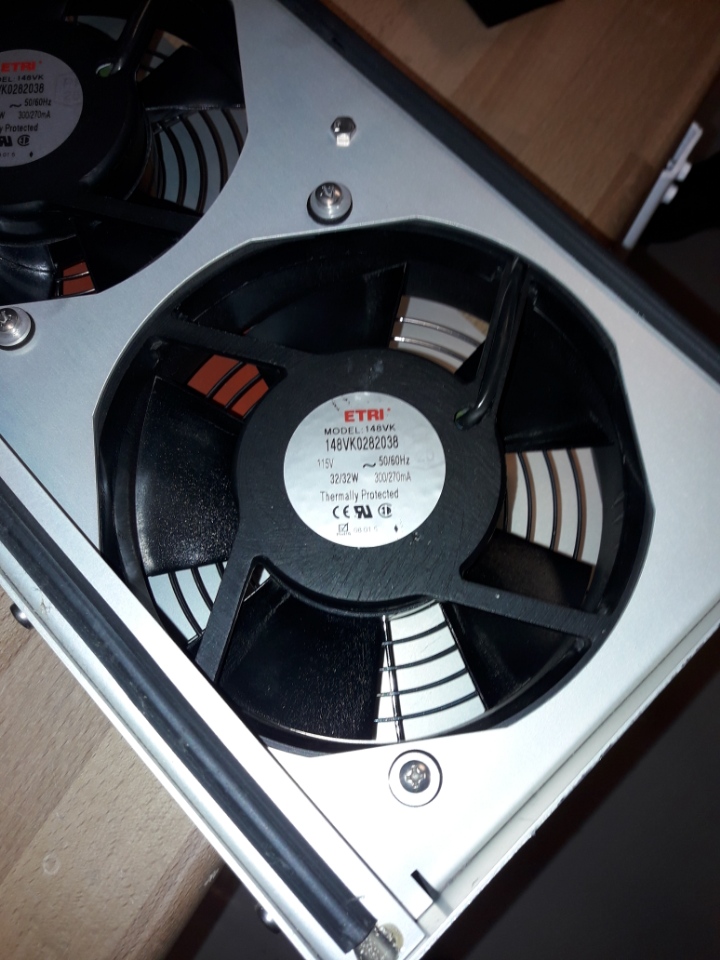 "#"ID number"Requirement"Requirement description"Classification"The classification of the requirement as further described in section 1.3"DALO remarks"Further information regarding the requirement"Requirement compliance"The tenderer's indication of compliance (YES or NO)"Tender description"Requirements regarding the tenderer's compliance description #RequirementClassificationDALO remarksTo be filled out be the tendererTo be filled out be the tendererTo be filled out be the tenderer#RequirementClassificationDALO remarksRequirement compliance(tick a box)Requirement compliance(tick a box)Tenderer's description#RequirementClassificationDALO remarksYESNOTenderer's description1The tender shall be able to supply BLOWER, ETRI:148VK0282038 (NSN 4140 01 413 3265), or a form, fit, and functional replacement hereof. SHALL2The tender shall supply all 126 elements in one complete order.SHALL3The delivery time must be less than 180 calendar days from submission of the purchase order.SHALL